Рекомендуемый  список  книг  для  чтения  летом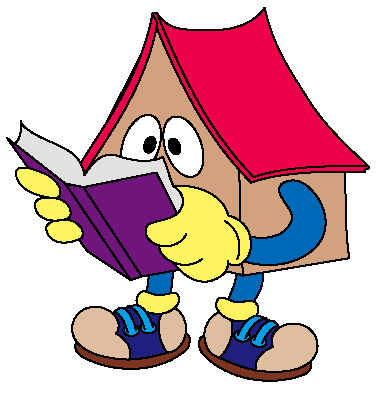 1 классВ мире много разных книжек
Для девчонок и мальчишек.
Можно многое узнать,
Если все их прочитать…Т. ПригожинАверин, О.Г. В маленьком королевстве.Билстейн, Ж. Т. Пузырик. Мишка-сладкоежка.Голявкин, В. В. Кому что удивительно.Добросовестная, О. Фея малинового варенья.Ионайтис, О. Дедушка Мыш.Карганова, Е. Г. Как ослик счастье искал.Кастрючин, В. А. Сказки горохового чучела.Квилория, В. Журавль и дюжина зеленых лягушат.Козлов, С. Г. Как Львенок и Черепаха путешествовали.Крюкова, Т. Сказки-почемучки.Липскеров, М. Живая игрушка.Лясковский, В. Л. Кто на кого похож.Макалистер, А. Вот ты где, Вомбантик!Макарова, Т. Как ослик мечтал стать бабочкой.Миллер, З. Кротик и ракета.Мошковская, Э. Как жираф пошел в школу.Носов, И. П. Рассказы о Незнайке.Носов, Н. Бобик в гостях у Барбоса.Осеева, В. Синие листья: сказки и рассказы.Остер, Г. Котенок по имени Гав.Пермяк, Е. А. Самое страшное.Сашенков, В. Страшная история.Сметанин, А. В. Новая азбука.Степанов, В. А. Серебряный ключик.Стюарт, П. Сказки о Ежике и Кролике.Сутеев, В. Г. Про Бегемота, который боялся прививок.Том-Билстон, Ж. Лесная школа.Цыферов, Г. Про слоненка и медвежонка.Чарушин, Е. Про Томку.Шахинканат, С. Кто боится Красной Шапочки? Сказки2 классВовремя прочитанная книга - огромная удача.
Она способна изменить жизнь,
как не изменит её лучший друг или наставник.П. А. ПавленкоАлександрова, Т. Домовенок Кузька.Блайтон, Э. Знаменитый утенок Тим.Гераскина, Л. Мягкий характер.Горький, М. Дед Архип и Ленька.Драгунский, В. Денискины рассказы.Житков, Б. рассказы о храбрости.Коростылев, В. Вовка на планете Ялмез.Линдгрен, А. Малыш и Карлсон, который живет на крыше.Медведев, В. В. Привет от капитана соври-голова.Милн, А. Винни-Пух и все-все-все.Михалков, С. Праздник непослушания.Носов, Н. Дневник Коли Синицына.Пантюхов, И. М. Мишка-мореход.Пришвин, М. Вася Весёлкин.Прокофьева, С. Приключения желтого чемоданчика.Распэ. Э. Приключения барона Мюнхаузена.Рассказы о животных.Смешные рассказы о школе.Чехов, А. Белолобый.Шварц, Е. Сказка о потерянном времени.Кнігі на роднай мовеБеларускія легенды і паданні.Васілевіч , А. Калінавая рукавічка.Васючэнка, П. Прыгоды паноў Кубліцкага ды Заблоцкага.Галубовіч, І. Янотавы абяцанкі. Зязюля дзетак шукала.Жук, К. Шпак купіў магнітафон.Караткевіч, У. Чортаў скарб.Кудравец, А. П. Цімох і Анюта.Мазго, У. Смехапад.Мыслівец, В. Расказы боцмана Краба.Філіповіч, М. Пра Алеся і яго сяброў.Шахавец, У. Светлая раніца.3 классЛитература служит вам проводником
в другие эпохи и к другим народам,
раскрывает перед вами сердца людей -
одним словом, делает вас мудрыми.Д. ЛихачевБажов, П. Малахитовая шкатулка.Барри, Д. Питер Пэн.Биссет, Д. Забытый день рождения.Волков, А. Волшебник Изумрудного города.Гауф, В. Карлик Нос.Гераскина, Л. В стране невыученных уроков.Губарев, В. Королевство кривых зеркал.Ершов, П. Конек-горбунок.Зальтен, Р. Бемби.Кассиль, Л. Кондуит и Швамбрания.Коваль, Ю. Приключения Васи Куролесова.Коллоди, К. Приключения Пиноккио.Кэрролл, Л. Приключения Алисы в стране чудес.Лагерлёф, С. Чудесное путешествие Нильса с дикими гусями.Линдгрен, А. Пеппи Длинный чулок.Медведев, В. Баранкин, будь человеком!Некрасов, А. Приключения капитана Врунгеля.Носов, Н. Незнайка на Луне.Остер, Г. Зарядка для хвоста.Толкиен, Д. Хоббит, или Туда и Обратно.Усачев, А. Приключения Маленького Человечка.Успенский, Э. Меховой интернат.Кнігі на роднай мовеБарадулін, Р. Азбука – вяселы вулей. Азбука – не забаўка.Місько, П. Прыгоды Бульбобаў. Навасёлы.Паўлаў, У. Колькі гусей убачыў Яўсей? (Вершы, загадкі, казкі).Пісьмянкоў, А. Заўзятары.Прокша, Л. Прыгоды хлопчыка Бульбінкі.Ткачоў, П. Сустрэчы на лясных сцяжынках (казкі, апавяданні, аповесці).Ягоўдзік, У. Дзівосны карабель.Якавенка, В. Смяльчак Лузь.4 классЛитература служит вам проводником
в другие эпохи и к другим народам,
раскрывает перед вами сердца людей -
одним словом, делает вас мудрыми.Д. ЛихачевАксаков, С. Детские годы Багрова-внука.Андерсен, Г. Х. Сказки и истории.Бажов, П. Сказы.Булычев, К. Путешествие Алисы.Велтистов, Е. Электроник – мальчик из чемодана.Гайдар, А. Тимур и его команда. Голубая чашка.Гауф, В. Маленький Мук. Калиф-аист. Холодное сердце.Дефо, Д. Робинзон Крузо.Житков, Б. Морские истории.Кон, И. Легенды и мифы Древней Греции.Крюс, Д. Тим Талер, или Проданный смех.Носов, Н. Витя Малеев в школе и дома.Одоевский, В. Городок в табакерке.Погорельский, А. Черная курица, или Подземные жители.Родари, Д. Джельсомино в Стране Лжецов.Свифт, Д. Приключения Гулливера.Твен, М. Приключения Тома Сойера. Принц и нищий.Трэверс, П. Мэри Поппинс.Чехов, А. Рассказы.Кнігі на роднай мовеАрлоў, У. Адкуль наш род.Бутрамееў, У. Вялікія і славутыя людзі беларускай зямлі.Вольскі, В. Падарожжа па краіне беларусаў.Каршукоў, Я. Васька.Клышка, А. Францыск Скарына, альбо Як да нас прыйшла кніга.Колас, Я. Раніца ў нядзельку.Місько, П. Прыйдзі, дзень-залацень! Казкі дзеда Аўласкі і бабы Параскі. Нам засталася спадчына.Танк, М. Блікі сонца (вершы, казкі).Рекомендуемый список книг для чтения летом 5-11 классыДата: 8 июня 2015 в 16:42, Обновлено 5 ноября 2020 в 11:09Список программной литературы для учащихся 5 классаМифы Древней Греции Русские народные сказки («Царевна-лягушка»)Пушкин А.С. «Сказка о мертвой царевне и о семи богатырях»Ершов П. «Конёк-горбунок»Бажов П.П. «Малахитовая шкатулка»Андерсен Г.Х.  «Снежная королева»Стихотворения русских поэтов о природе: Пушкин А.С., Полонский Я.П.,  Кольцов А.В., Фет А.А., Тютчев Ф. И., Блок А.Лермонтов М.Ю. «Бородино»Некрасов Н.А. «Крестьянские дети», «Школьник»Тургенев И.С. «Муму»Толстой Л.Н. «Кавказский пленник»Толстой А.Н. «Детство Никиты»Куприн А. И. «Белый пудель», «Чудесный доктор»Короленко В.Г. «Дети подземелья» («В дурном обществе»)Чехов А.П. «Беглец»Маршак С.Я. «Двенадцать месяцев»Олеша Ю.К. «Три толстяка»Астафьев В.П. «Конь с розовой гривой»Белов В.И. «Скворцы»Булычёв К. «Миллион приключений», «Новые подвиги Геракла»Искандер Ф. «Тринадцатый подвиг Геракла» Паустовский К.Г. «Мещерская сторона»  (очерки)Cписок литературы для внеклассного чтенияКун Н. «Легенды и мифы Древней Греции».Успенские В. и Л. «Мифы Древней Греции».«Библия для детей»Булычёв К.  «Сто лет тому вперёд» (Все повести про Алису).Велтистов Е.С. «Приключения Электроника».Катаев В.П. «Сын полка».Рыбаков А.Н. «Кортик», «Бронзовая птица».Скобелев Э.М.  «Приключения Арбузика и Бебешки».Яковлев Ю.Я. «Рыцарь Вася», «А Воробьев стекло не выбивал», «Непослушный мальчик Икар».Сказки зарубежных писателей (В.Гауф. «Калиф-аист», Г.-Х.Андерсен, братья Гримм, Ш.Перро).Даррелл Дж. «Говорящий свёрток».Дефо Д. «Робинзон Крузо».Кестнер Э. «Эмиль и сыщики».Киплинг Р. «Маугли».Ролинг Дж.К. «Гарри Потер» (все повести)Твен М. «Приключения Тома Сойера»,«Приключения Гекльберри Финна».Шклярский А. «Приключения Томека» (все повести)Cписок программной литературы для шестиклассниковБылины («Илья Муромец и Соловей-разбойник»)«Поучения Владимира Мономаха»Стихи о природе: Тютчев Ф., Ахматова А. «Перед весной бывают дни такие…»,  «Знаю, знаю – снова лыжи…»Блок А.  «Летний вечер», «О, как безумно за окном…»Заболоцкий Н. «Одинокий дуб», «Оттепель»Богомолов В. «Иван»Гоголь Н. «Ночь перед рождеством» («Майская ночь, или Утопленница»)Горький М. «Детство»Казаков Ю. «Никишкины тайны»,«Тихое утро», «Тэдди»Крылов И. Басни.Куприн А. «Тапер».Некрасов Н. «Размышления у парадного подъезда», «Школьник», «Дедушка», «Саша», «Повесть временных лет».Пушкин А. «Дубровский», «Повести Белкина» («Барышня-крестьянка», «Станционный смотритель») «Песнь о вещем Олеге».Распутин В. «Уроки французского».Твен М. «Принц и нищий».Толстой Л. «Детство».Тургенев И. «Записки охотника»: («Бежин луг», «Бирюк»).Чехов А. «Хамелеон», «Лошадиная фамилия», «Хирургия», «Налим», «Толстый и тонкий»                   Литература для внеклассного чтения                                                Алексин А. «Звоните и приезжайте».Гоголь Н. «Сорочинская ярмарка».Горький М. «Дед Архип и Ленька».Железников В. «Чучело».Машков В. «Между «А» и «Б».Полевой Б. «Повесть о настоящем человеке».Приставкин А. «Ночевала тучка золотая».Азимов А. «Из рассказов о роботах».Бичер-Стоу Г. «Хижина дяди Тома».Верн Ж. «Дети капитана Гранта», «Пятнадцатилетний  капитан».О.Генри. «Вождь краснокожих» и другие рассказы.Крюс Д.  «Тим Талер или Проданный смех».Лондон Д. «На берегах Сакраменто», «Сказание о Кише», « Белый клык».Рид М. «Всадник без головы».Свифт Дж. «Приключения Гулливера»Шклярский А. «Приключения Томека» (все книги)Cписок программной литературы для семиклассниковЛермонтов М. «Мцыри», «Песня про купца Калашникова».Пушкин А. « Капитанская дочка».Гоголь Н.  «Ревизор».Салтыков-Щедрин М. «Повесть о том, как один мужик двух генералов прокормил».Толстой Л. «Отрочество», «Юность», «После бала».Горький М. «Песня о Соколе».Грин А. «Алые паруса».Сент-Экзюпери А. «Маленький принц».Твардовский А. «Василий Теркин».Паустовский К. «Телеграмма»; «Наедине с осенью»Стругацкие А. и Б. «Стажеры».Булычев К. «Поселок».Литература для внеклассного чтения           Зощенко М. Рассказы.Каверин В. « Два капитана».Киселёв В. « Девочка и птицелёт».Скобелев Э. « Властелин времени».Стругацкие А. и Б. «Понедельник начинается  в субботу».Фраерман Р. «Дикая собака Динго, или Повесть о первой любви».Дюма А. «Три мушкетёра»,  «Двадцать лет спустя»,«Виконт де Бражелон, или Десять лет спустя»,  «Королева Марго», «Графиня де Монсоро», «Сорок пять», «Граф Монте-Кристо».Дойл А.К. «Записки о Шерлоке Холмсе».Рид Майн «Всадник без головы».Скотт В. «Айвенго».Русская  литература 8 класс«Эсхил Прометей прикованный».Шекспир У. «Ромео и Джульетта».Пушкин А.С. «Цыганы».Гоголь Н.В. «Повесть о том, как поссорился Иван Иванович с Иваном Никифоровичем».Некрасов Н.А. «Русские женщины».Тургенев И.С. «Ася».Чехов А.П. « Переполох».Короленко В.Г. «Парадокс», «Огоньки».Горький А.М. «Старуха Изергиль».Васильев Б.Л. «А зори здесь тихие».Воробьёв К.Д. «Убиты под Москвой».Шукшин В.М. «Обида», Срезал».Казаков Ю.П. «Голубое и зелёное».Саймак К. «Когда в доме одиноко».Литература для внеклассного чтения летомГорький А.М.  «Сказки об Италии» // В мире литературы: сб.- Мн., 1999.- С.215-221Ефремов И. «Озеро Горных Духов»; «Белый Рог»; «Голец подлунный»  // Корабельная чаща: сб..- Мн.,1997; «На краю Ойкумены».Каверин В.А. «Летающий мальчик» // В мире литературы: сб.- Мн., 1999Казакевич Э.Г. «Звезда» //О погибших помните: сб.- Мн.,2001 ,  1995Нагибин Ю.М. «Эхо» // В мире литературы: сб.- Мн. 1999. – С.296-312/Салтыков-Щедрин М.Е. Сказки: («Дикий помещик», «Премудрый пескарь»)Толстой А.Н. «Аэлита» //  В мире фантастики: сб. –Мн.,2000.-С.23-164, то же Мн., 1996.«Гиперболоид инженера Гарина», « Необыкновенные приключения Никиты Рощина» // В мире литературы: сб.- Мн., 1999. – С.248-268/    Филатов Л. «Про Федота Стрельца удалого молодца».Шварц Е.Л.»  Обыкновенное чудо» // В мире литературы: сб.- Мн., 1999.- С.603-668Яковлев Ю.Я. «Багульник»; «Учитель». // В мире литературы: сб.- Мн., 1999.-  С.269-282Зарубежная литератураБрэдбери Р. « Время, вот твой полёт», « Всё лето в один день» // В мире литературы: сб.- Мн., 1999. – С.539-555;«451°  по Фаренгейту».Лем С. «Астронавты».Скотт В. «Айвенго».Стивенсон Р. «Остров сокровищ».Сэлинджер Д. «Над пропастью во ржи» // Книга для дополнительного чтения в 9 классе. – Мн., 2000.-  С.588-762.Русская литература 9  класс«Слово о полку Игореве»«Повесть о Петре и Февронии» // Литература Древней Руси и XVIII века: хрест. – Мн., 1997. – С.116-126Ломоносов М. «Ода на день восшествия…»// Литература Древней Руси и XVIII века: хрест. – Мн., 1997. – С.210-223 ; Русская литература: хрест.для ст.классов/В.Г.Бехтина – Мн., 2000. – С.5-11Державин Г. «Памятник» // Литература Древней Руси и XVIII века: хрест. – Мн., 1997. – С.234 ;  Русская литература: хрест.для ст.классов/В.Г.Бехтина – Мн., 2000. – С.19      Фонвизин Д. «Недоросль» // Литература Древней Руси и XVIII века: хрест. – Мн., 1997. – С.288-357Жуковский В. «Вечер», «Море»// Русская литература: хрест.для ст.классов/В.Г.Бехтина – Мн., 2000. – С.38; «Светлана»; «Людмила»// Литературные баллады. – Мн, 2001. – С.28-42 Грибоедов А. «Горе от ума» // Драматургия русских писателей. – Екатеринбург, 1995. 81-224 (10 экз.).Пушкин А. Лирика. «Евгений Онегин».Лермонтов М. Лирика. «Герой нашего времени». Гоголь Н.  «Мёртвые души».Литература для прочтения летомФ.Тютчев, А.Фет: поэзияОстровский А. « Гроза», « Бесприданница».Тургенев И. « Отцы и дети»,«Стихотворения в прозе».Некрасов Н. «Кому на Руси жить хорошо».Салтыков-Щедрин М. «История одного города».Достоевский Ф. «Преступление и наказание».Толстой Л. «Война и мир».Чехов А. «Человек в футляре», «Ионыч», «Попрыгунья», «Вишнёвый сад», «Дядя Ваня».Горький М. «Челкаш», «На дне».Бунин И. «Антоновские яблоки», «Господин из Сан-Франциско», «Лёгкое дыхание», «Грамматика любви», «Тёмные аллеи».Куприн А. «Гранатовый браслет».Русская литература 10 классФ.Тютчев, А.Фет: поэзияОстровский А. «Гроза» (или « Бесприданница»)Тургенев И. «Отцы и дети»,«Стихотворения в прозе»Некрасов Н. «Кому на Руси жить хорошо».Салтыков-Щедрин М. «История одного города».Достоевский Ф. «Преступление и наказание».Толстой Л. «Война и мир».Чехов А. « Человек в футляре», «Ионыч», «Попрыгунья», «Вишнёвый сад», «Дядя Ваня».Горький М. «Челкаш», «На дне».Бунин И. «Антоновские яблоки», «Господин из Сан-Франциско», «Лёгкое дыхание», «Грамматика любви», «Тёмные аллеи».Куприн А. «Гранатовый браслет».ЧИТАЕМ ЛЕТОМАстафьев В. « Царь-рыба», « Людочка».Распутин В. «Деньги для Марии», « Последний срок», «Прощание с Матёрой», « Пожар».Бондарев Ю. «Горячий снег».Булгаков М. «Белая гвардия»,«Мастер и Маргарита», « Собачье сердце».Вампилов А. Пьесы.Васильев Б. « В списках не значился» , « А зори здесь тихие…».Кондратьев В. «Сашка».Пастернак Б. «Доктор Живаго».Платонов А. « В прекрасном и яростном мире», « На заре туманной юности», « Фро», « Чевенгур», «Котлован».Рыбаков А. «Дети Арбата».Солженицын А. «Один день Ивана Денисовича» (или «Матрёнин двор»), «Раковый корпус», «В круге первом».Твардовский А.Т. «По праву памяти», «За далью даль».Шолохов М. «Тихий Дон» (или «Поднятая целина»), «Донские рассказы», «Судьба человека».Айтматов Ч. «И дольше века длится день», « Плаха».Программа по русской литературе  для  11 классаПоэзия  А.Ахматовой, М.Цветаевой,  Б.Пастернака, С.Есенина, В.Маяковского, К.Бальмонта, А.Белого, А.Блок, В.Брюсова, И.Северянина, Н.Гумилёва,  А.Твардовского, Н.Рубцова, Е.Евтушенко,  Ю.Кузнецова, А.Тарковского,  Б.Ахмадулиной, Д.Самойлова, Б.Окуджавы и др.Булгаков М.А. «Мастер и Маргарита», «Собачье сердце».Платонов А.П. «Фро», «В прекрасном и яростном мире», «На заре туманной юности».Шолохов М.А. «Тихий Дон».Твардовский А.Т. «По праву памяти», «За далью даль».Солженицын А.И. «Один день Ивана Денисовича».Распутин В.Г. «Прощание с Матёрой», «Пожар».Астафьев В.П. «Царь-рыба».Шукшин В.М. «Чудик», «Сельские жители»